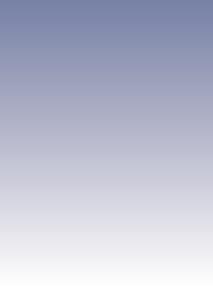 ADAM-4021ADAM-4015ADAM-4024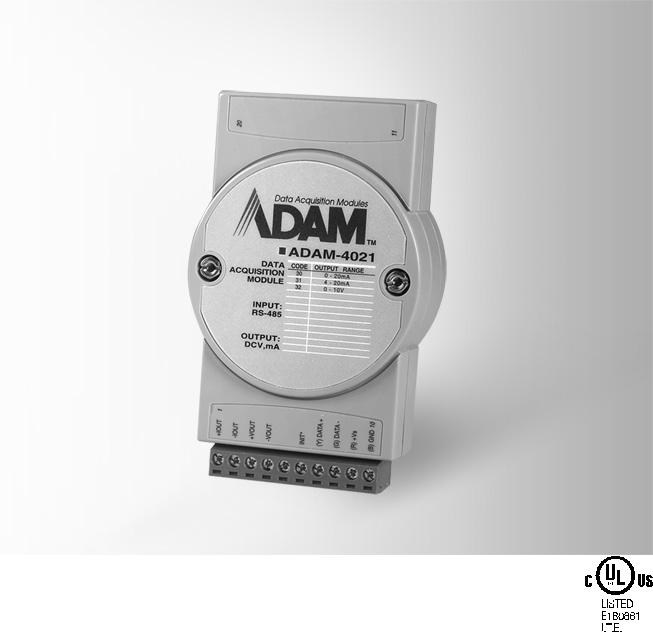 1-ch Analog Output Module6-ch RTD Module with Modbus4-ch Analog Output Module with Modbus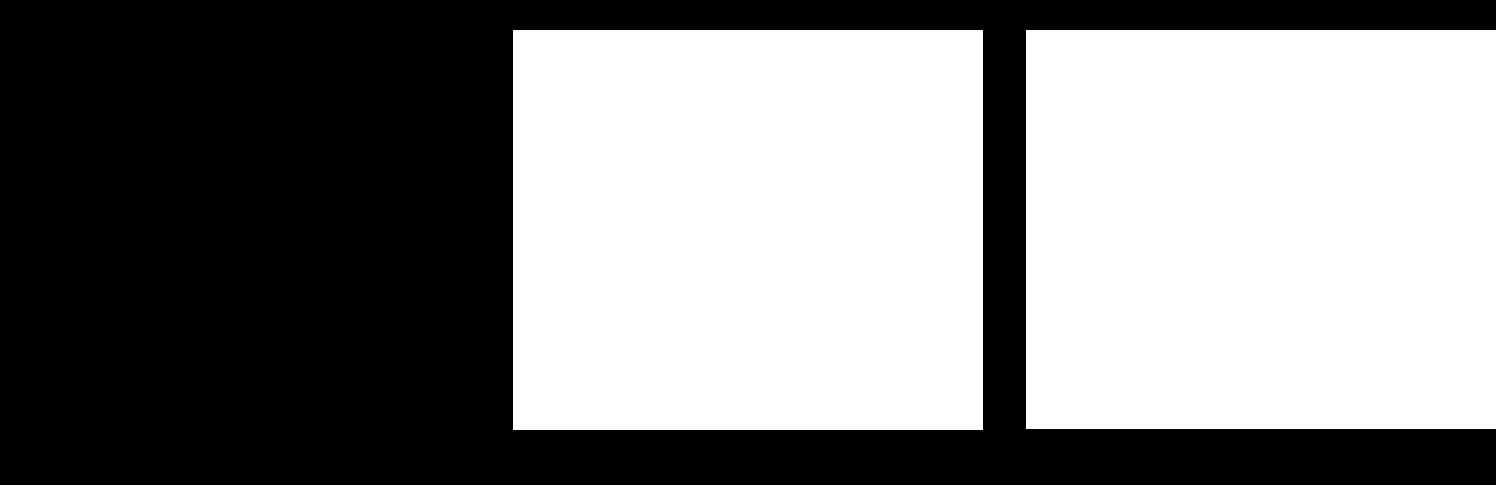 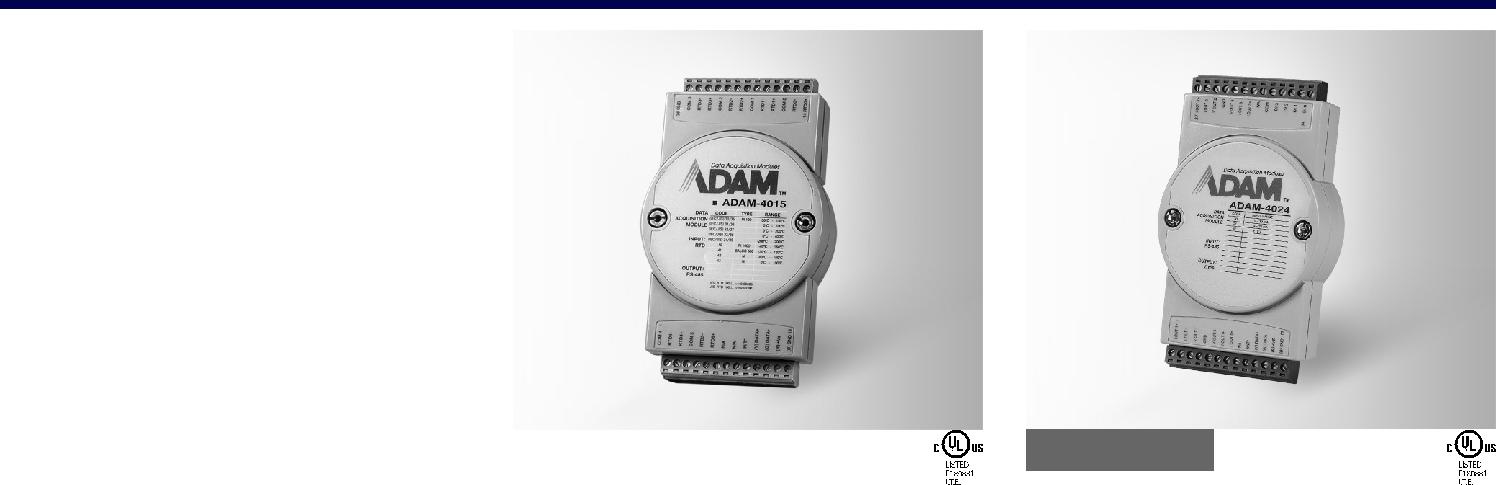 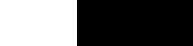 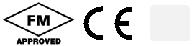 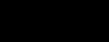 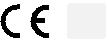 SpecificationsGeneralAnalog Input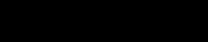 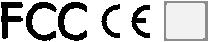 SpecificationsGeneralDigital Input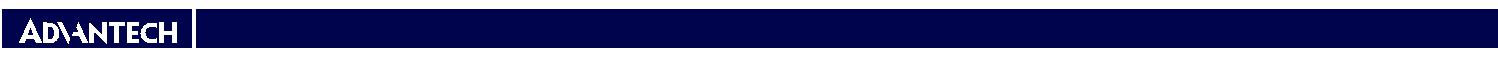 RS-485 I/O Modules: ADAM-4000All product specifications are subject to change without notice.	Last updated: 27-Jun-2018ADAM-4021ADAM-4021COMPLIANTRoHS2002/95/ECSpecificationsSpecificationsSpecificationsSpecificationsSpecificationsGeneralGeneral  Connectors  Connectors2 x plug-in terminal2 x plug-in terminal2 x plug-in terminalblocks (#14 ~ 22 AWG)blocks (#14 ~ 22 AWG)blocks (#14 ~ 22 AWG)  Power Consumption  Power Consumption1.4 W @ 24 VDC1.4 W @ 24 VDC1.4 W @ 24 VDC  Watchdog Timer  Watchdog TimerSystem (1.6 second)System (1.6 second)System (1.6 second)  Supported Protocols  Supported ProtocolsASCII commandASCII commandASCII commandAnalog OutputAnalog Output  Channels  Channels1  Output Impedance  Output Impedance0.5 Ω0.5 Ω0.5 Ω  Output Range  Output Range0 ~ 20 mA, 4 ~ 20 mA,0 ~ 20 mA, 4 ~ 20 mA,0 ~ 20 mA, 4 ~ 20 mA,0 ~ 10 V0 ~ 10 V0 ~ 10 V  Output Type  Output TypemA, VmA, VmA, V  Accuracy  Accuracy±0.1% of FSR for current±0.1% of FSR for current±0.1% of FSR for currentoutputoutputoutput±0.2% of FSR for voltage±0.2% of FSR for voltage±0.2% of FSR for voltageoutputoutputoutput  Current Load  Current Load0 to 500 Ω (source)0 to 500 Ω (source)0 to 500 Ω (source)ResistorResistor  Resolution  Resolution12-bit12-bit12-bit  Isolation Voltage  Isolation Voltage3,000 VDC3,000 VDC3,000 VDC  Programmable  Programmable0.125 ~ 128 mA/sec.0.125 ~ 128 mA/sec.0.125 ~ 128 mA/sec.Output SlopeOutput Slope0.0625 ~ 64.0 V/sec.0.0625 ~ 64.0 V/sec.0.0625 ~ 64.0 V/sec.  Readback Accuracy  Readback Accuracy±1% of FSR±1% of FSR±1% of FSR  Span Temperature  Span Temperature±25 ppm/°C±25 ppm/°C±25 ppm/°CCoefficientCoefficient  Zero Drift  Zero DriftVoltage output:Voltage output:±30 µV/°C±30 µV/°C±30 µV/°CCurrent output:Current output:±0.2 µA/°C±0.2 µA/°C±0.2 µA/°CADAM-4015ADAM-4015RoHSADAM-4015COMPLIANT2002/95/EC  Connectors2 x plug-in terminal blocks  Power Consumption(#14 ~ 28 AWG)  Power Consumption1.2 W @ 24 VDC  Watchdog TimerSystem (1.6 s) &  Supported ProtocolsCommunication  Supported ProtocolsASCII command and  Burnout DetectionModbus/RTU  Burnout DetectionYes  Channels6 differential  Input Connections  Input Connections2, 3-wire  Input Impedance  Input Impedance10 MΩ  Input TypePt, Balco and Ni RTD  RTD Types and Temperature Ranges  RTD Types and Temperature Ranges  RTD Types and Temperature RangesPt 100 RTD:Pt -50°Cto150°CPt 0°Cto100°CPt 0°Cto200°CPt 0°Cto400°CPt -200°Cto200°CIEC RTD 100 ohms (a = 0.00385)IEC RTD 100 ohms (a = 0.00385)IEC RTD 100 ohms (a = 0.00385)JIS RTD 100 ohms (a = 0.00392)JIS RTD 100 ohms (a = 0.00392)JIS RTD 100 ohms (a = 0.00392)Pt 1000 RTDPt -40°Cto160°CBalco 500 RTD-30°Cto120°CNi 50 RTDNi -80°Cto100°CNi 508 RTDNi 0°Cto100°CBA1-200°Cto600°C  Accuracy±0.1% (Typical)  CMR @ 50/60 Hz  CMR @ 50/60 Hz120 dB  Span Drift± 25 ppm/°C  Zero Drift± 3 µV/°CADAM-40242002/95/ECRoHSCOMPLIANT  Connectors2 x plug-in terminal blocks  Power Consumption(#14 ~ 28 AWG)  Power Consumption3 W @ 24 VDC  Watchdog TimerSystem (1.6 second) &  Supported ProtocolsCommunication  Supported ProtocolsASCII command andModbus/RTUAnalog Output  Channels4  Output Impedance0.5 Ω  Output Range0 ~ 20 mA, 4 ~ 20mA,  Output Type±10 V  Output TypemA, V (Differential)  Accuracy±0.1 % of FSR for currentoutput±0.1 % of FSR for voltageoutput  Current LoadMax. 500 ΩResistor(source)  Voltage LoadMin. 1K ΩResistor  Resolution12-bit  Isolation Voltage3,000 VDC  Programmable0.125 ~ 128 mA/sec.Output Slope0.0625 ~ 64.0 V/sec.  Span Temperature±25 ppm/°CCoefficient  Zero DriftVoltage output: ±30 µV/°CCurrent output: ±0.2 µA/°CChannels4Input LevelLogic level 0: 1 V max.Isolation VoltageLogic level 1: 10 ~ 30 VDCIsolation Voltage3,000 VDCCommon SpecificationsCommon SpecificationsOrdering InformationOrdering InformationGeneralEnvironment  ADAM-40211-ch Analog OutputGeneralEnvironmentModule  Power InputUnregulated 10 ~ 30 VDC  Operating Humidity5 ~ 95% RHModule  Power InputUnregulated 10 ~ 30 VDC  Operating Humidity5 ~ 95% RH  ADAM-40156-ch RTD Module with  Operating-10 ~ 70°C (14 ~ 185°F)  ADAM-40156-ch RTD Module with  Operating-10 ~ 70°C (14 ~ 185°F)ModbusTemperature  ADAM-40244-ch Analog Output  Storage Temperature - 25 ~ 85°C  Storage Temperature - 25 ~ 85°C  ADAM-40244-ch Analog Output  Storage Temperature - 25 ~ 85°C  Storage Temperature - 25 ~ 85°CModule with Modbus(-13 ~ 185°F)